Hafslo barne og ungdomsskule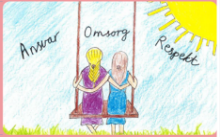 «Me står saman for ein trygg oppvekst i eit aktivt og inkluderande læringsmiljø»Vekeplan 2.klasse veke 34 - August   LEKSE MåndagTysdagOnsdagTorsdagFredagJohannes 7 år   😊Dagens elev:William N.Norsk:Pratestund.Tema: Eg kan.Kan du plystre?EngelskWelcome to 2nd grade.NorskVeileda lesing.Arbeidsbok.LeikFrileik ute.MatteOppstart og repetisjonDagens elev:IngeborgMatte:Oppstart og repetisjonKrøSansemotorsik løype.NorskStasjonarEngelskMy schoolKlassens timeSamtaletid.LeikWilliam Nathaniel 7 år     😊Dagens elev:JohannesMatteOppstart og repetisjonNaturfagMiljø og kildesorteringNorsk x2Tema: Eg kan.-Æsops fablarVeileda lesing.-StasjonarDagens elev: TheaKrle:Å vere vennerNorskVi skriv dikt.Høyre leselekse.MusikkSong og leikKrøKondisjonsrørsler/ mattesisten.MatteOppstart og repetisjonDagens elev:Anna OliviaMatte: FysakNorsk:Data/bibliotekUtedagMe går til Trollskogen.Ta med matpakke, drikke, sitjeunderlag og høveøege kle.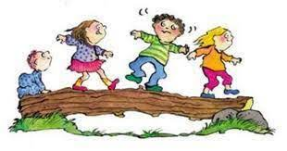 Til tysdag Til onsdag Til torsdag Til fredag  Norsk:Les om “Kan du plystre” i Salto s. 16 og 17. Hugs variasjon i lesearbeidet og den gode samtalen.Underskrift på lesekortet. Norsk:Les om Kan du plystre i Salto s. 16-17. Hugs variasjon i lesearbeidet og den gode samtalen.Underskrift på lesekortet.Norsk:Les om Æsops fablar i Salto s. 20-21.Hugs variasjon i lesearbeidet og den gode samtalen.Underskrift på lesekortet. Norsk:Les om Æsops fablar i Salto s. 20-21.Hugs variasjon i lesearbeidet og den gode samtalen.Underskrift på lesekortet.Norsk:Gjer ferdig arbeidsbok s.14-17.Engelsk:Øve på 5 gloser både munnleg og skriftleg.(står på vekeplanen)Vekemål: Pals: Jobbe vidare med å vere ein god venn, koma raskt inn, høyre etter og ikkje minst vere gode førebilde for den nye 1.klassen som skal ha same garderobe som oss.Me repeterer bussreglane.Norsk:  Leseforståing og språkverkstad til temaet “Eg kan” - stasjonar.Matte: Oppstart og repetisjon Engelsk: Tema: My school. Øve ord og fraser til temaet, leike og synge.Øveord i engelsk: Sving (huske) -  slide (sklie) -  book (bok) -  pencil (blyant) -  desk (pult)Øveord i norsk: skrive – lese – hoppe - svømme - forteljeVekas vaktmeister: Viljar og Isac.Bursdagsbarn:Johannes blir 7 år 22.august. Gratulerer med dagen! 😊William Nathaniel blir 7 år 25.august. Gratulerer med dagen 😊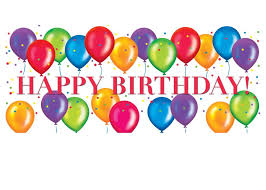 Vekemål: Pals: Jobbe vidare med å vere ein god venn, koma raskt inn, høyre etter og ikkje minst vere gode førebilde for den nye 1.klassen som skal ha same garderobe som oss.Me repeterer bussreglane.Norsk:  Leseforståing og språkverkstad til temaet “Eg kan” - stasjonar.Matte: Oppstart og repetisjon Engelsk: Tema: My school. Øve ord og fraser til temaet, leike og synge.Øveord i engelsk: Sving (huske) -  slide (sklie) -  book (bok) -  pencil (blyant) -  desk (pult)Øveord i norsk: skrive – lese – hoppe - svømme - forteljeVekas vaktmeister: Viljar og Isac.Bursdagsbarn:Johannes blir 7 år 22.august. Gratulerer med dagen! 😊William Nathaniel blir 7 år 25.august. Gratulerer med dagen 😊Vekemål: Pals: Jobbe vidare med å vere ein god venn, koma raskt inn, høyre etter og ikkje minst vere gode førebilde for den nye 1.klassen som skal ha same garderobe som oss.Me repeterer bussreglane.Norsk:  Leseforståing og språkverkstad til temaet “Eg kan” - stasjonar.Matte: Oppstart og repetisjon Engelsk: Tema: My school. Øve ord og fraser til temaet, leike og synge.Øveord i engelsk: Sving (huske) -  slide (sklie) -  book (bok) -  pencil (blyant) -  desk (pult)Øveord i norsk: skrive – lese – hoppe - svømme - forteljeVekas vaktmeister: Viljar og Isac.Bursdagsbarn:Johannes blir 7 år 22.august. Gratulerer med dagen! 😊William Nathaniel blir 7 år 25.august. Gratulerer med dagen 😊Vekemål: Pals: Jobbe vidare med å vere ein god venn, koma raskt inn, høyre etter og ikkje minst vere gode førebilde for den nye 1.klassen som skal ha same garderobe som oss.Me repeterer bussreglane.Norsk:  Leseforståing og språkverkstad til temaet “Eg kan” - stasjonar.Matte: Oppstart og repetisjon Engelsk: Tema: My school. Øve ord og fraser til temaet, leike og synge.Øveord i engelsk: Sving (huske) -  slide (sklie) -  book (bok) -  pencil (blyant) -  desk (pult)Øveord i norsk: skrive – lese – hoppe - svømme - forteljeVekas vaktmeister: Viljar og Isac.Bursdagsbarn:Johannes blir 7 år 22.august. Gratulerer med dagen! 😊William Nathaniel blir 7 år 25.august. Gratulerer med dagen 😊Informasjon  -Elevane i 2.klasse får vaksine (etter vanleg vaksineprogram frå helsestasjonen) tysdag 31.august.
Dersom nokon elevar vil ha med seg mor eller far er det høve til det. Dei startar vaksineringa med 2.klasse frå morgon av. Det kan vere lurt å ikkje annonsere dette for ditt barn fleire dagar i førvegen om dette er noko barnet ditt gruar seg til. -Lekse i Salto: Bøkene i Salto er som i fjor difransierte med stjerne, måne og sol-tekster/oppgåver. Elevane skal ha ha oppgåver som gir dei lese og skriveutvikling. Det betyr at de heime må vurdere kva som er passeleg nivå, dette kan variere frå gong til gong. Dei fleste er nok klar for å jobbe med leseteksten og oppgåver på måne, og nokon prøver seg på solteksten.-I fjor fokuserte vi mest på det munnlege språket i engelsk. Det skal vi i år og, men i tillegg vil det vere 5 øveord kvar veke som elevane skal pugge både skrivemåte og uttale. Nokon er nye, noken er frå i fjor. Vi tek gloseprøve på slutten av veka.  -Sosialgruppa i 2.klasse i haust er:Johannes, Pål Kristian, Malin og Ingeborg.Johannes sine foreldre tek ansvar for å kalle inn til eit idemøte i gruppa    Vi har kontaktlærartidtid måndagar kl.13.30.Bruk visma ved enkle beskjedar, men de kan og ringe om de lurer på noko.Solveig mob: 48218053. Norill Terese mob: 99498796Elevar som vil sykle til skulen MÅ sykle ned Funkebakken (mellom barnehagen og skulen) for så å parkere syklane ved klatrestativet. Me vil ikkje at elevane skal sykle i full fart bak skulen for då er det lett for å køyre på elevar som leikar på hjørna ved sfo. Hugs hjelm.I to veker vil Gjertrud følgje elevane til og frå skulen med buss.Fint om alle ryddar i pennalhuset. Kvessar blyantar og tek vekk det som ikkje er brukande. Elevane får ein raud trekantblyant som skal vere på skulen, oppfordrar til å bruke det i staden for dei runde i pennalhuset. HUGS! Dess mindre dill og dall, dess betre er det 😊 Informasjon  -Elevane i 2.klasse får vaksine (etter vanleg vaksineprogram frå helsestasjonen) tysdag 31.august.
Dersom nokon elevar vil ha med seg mor eller far er det høve til det. Dei startar vaksineringa med 2.klasse frå morgon av. Det kan vere lurt å ikkje annonsere dette for ditt barn fleire dagar i førvegen om dette er noko barnet ditt gruar seg til. -Lekse i Salto: Bøkene i Salto er som i fjor difransierte med stjerne, måne og sol-tekster/oppgåver. Elevane skal ha ha oppgåver som gir dei lese og skriveutvikling. Det betyr at de heime må vurdere kva som er passeleg nivå, dette kan variere frå gong til gong. Dei fleste er nok klar for å jobbe med leseteksten og oppgåver på måne, og nokon prøver seg på solteksten.-I fjor fokuserte vi mest på det munnlege språket i engelsk. Det skal vi i år og, men i tillegg vil det vere 5 øveord kvar veke som elevane skal pugge både skrivemåte og uttale. Nokon er nye, noken er frå i fjor. Vi tek gloseprøve på slutten av veka.  -Sosialgruppa i 2.klasse i haust er:Johannes, Pål Kristian, Malin og Ingeborg.Johannes sine foreldre tek ansvar for å kalle inn til eit idemøte i gruppa    Vi har kontaktlærartidtid måndagar kl.13.30.Bruk visma ved enkle beskjedar, men de kan og ringe om de lurer på noko.Solveig mob: 48218053. Norill Terese mob: 99498796Elevar som vil sykle til skulen MÅ sykle ned Funkebakken (mellom barnehagen og skulen) for så å parkere syklane ved klatrestativet. Me vil ikkje at elevane skal sykle i full fart bak skulen for då er det lett for å køyre på elevar som leikar på hjørna ved sfo. Hugs hjelm.I to veker vil Gjertrud følgje elevane til og frå skulen med buss.Fint om alle ryddar i pennalhuset. Kvessar blyantar og tek vekk det som ikkje er brukande. Elevane får ein raud trekantblyant som skal vere på skulen, oppfordrar til å bruke det i staden for dei runde i pennalhuset. HUGS! Dess mindre dill og dall, dess betre er det 😊 Informasjon  -Elevane i 2.klasse får vaksine (etter vanleg vaksineprogram frå helsestasjonen) tysdag 31.august.
Dersom nokon elevar vil ha med seg mor eller far er det høve til det. Dei startar vaksineringa med 2.klasse frå morgon av. Det kan vere lurt å ikkje annonsere dette for ditt barn fleire dagar i førvegen om dette er noko barnet ditt gruar seg til. -Lekse i Salto: Bøkene i Salto er som i fjor difransierte med stjerne, måne og sol-tekster/oppgåver. Elevane skal ha ha oppgåver som gir dei lese og skriveutvikling. Det betyr at de heime må vurdere kva som er passeleg nivå, dette kan variere frå gong til gong. Dei fleste er nok klar for å jobbe med leseteksten og oppgåver på måne, og nokon prøver seg på solteksten.-I fjor fokuserte vi mest på det munnlege språket i engelsk. Det skal vi i år og, men i tillegg vil det vere 5 øveord kvar veke som elevane skal pugge både skrivemåte og uttale. Nokon er nye, noken er frå i fjor. Vi tek gloseprøve på slutten av veka.  -Sosialgruppa i 2.klasse i haust er:Johannes, Pål Kristian, Malin og Ingeborg.Johannes sine foreldre tek ansvar for å kalle inn til eit idemøte i gruppa    Vi har kontaktlærartidtid måndagar kl.13.30.Bruk visma ved enkle beskjedar, men de kan og ringe om de lurer på noko.Solveig mob: 48218053. Norill Terese mob: 99498796Elevar som vil sykle til skulen MÅ sykle ned Funkebakken (mellom barnehagen og skulen) for så å parkere syklane ved klatrestativet. Me vil ikkje at elevane skal sykle i full fart bak skulen for då er det lett for å køyre på elevar som leikar på hjørna ved sfo. Hugs hjelm.I to veker vil Gjertrud følgje elevane til og frå skulen med buss.Fint om alle ryddar i pennalhuset. Kvessar blyantar og tek vekk det som ikkje er brukande. Elevane får ein raud trekantblyant som skal vere på skulen, oppfordrar til å bruke det i staden for dei runde i pennalhuset. HUGS! Dess mindre dill og dall, dess betre er det 😊 Informasjon  -Elevane i 2.klasse får vaksine (etter vanleg vaksineprogram frå helsestasjonen) tysdag 31.august.
Dersom nokon elevar vil ha med seg mor eller far er det høve til det. Dei startar vaksineringa med 2.klasse frå morgon av. Det kan vere lurt å ikkje annonsere dette for ditt barn fleire dagar i førvegen om dette er noko barnet ditt gruar seg til. -Lekse i Salto: Bøkene i Salto er som i fjor difransierte med stjerne, måne og sol-tekster/oppgåver. Elevane skal ha ha oppgåver som gir dei lese og skriveutvikling. Det betyr at de heime må vurdere kva som er passeleg nivå, dette kan variere frå gong til gong. Dei fleste er nok klar for å jobbe med leseteksten og oppgåver på måne, og nokon prøver seg på solteksten.-I fjor fokuserte vi mest på det munnlege språket i engelsk. Det skal vi i år og, men i tillegg vil det vere 5 øveord kvar veke som elevane skal pugge både skrivemåte og uttale. Nokon er nye, noken er frå i fjor. Vi tek gloseprøve på slutten av veka.  -Sosialgruppa i 2.klasse i haust er:Johannes, Pål Kristian, Malin og Ingeborg.Johannes sine foreldre tek ansvar for å kalle inn til eit idemøte i gruppa    Vi har kontaktlærartidtid måndagar kl.13.30.Bruk visma ved enkle beskjedar, men de kan og ringe om de lurer på noko.Solveig mob: 48218053. Norill Terese mob: 99498796Elevar som vil sykle til skulen MÅ sykle ned Funkebakken (mellom barnehagen og skulen) for så å parkere syklane ved klatrestativet. Me vil ikkje at elevane skal sykle i full fart bak skulen for då er det lett for å køyre på elevar som leikar på hjørna ved sfo. Hugs hjelm.I to veker vil Gjertrud følgje elevane til og frå skulen med buss.Fint om alle ryddar i pennalhuset. Kvessar blyantar og tek vekk det som ikkje er brukande. Elevane får ein raud trekantblyant som skal vere på skulen, oppfordrar til å bruke det i staden for dei runde i pennalhuset. HUGS! Dess mindre dill og dall, dess betre er det 😊 